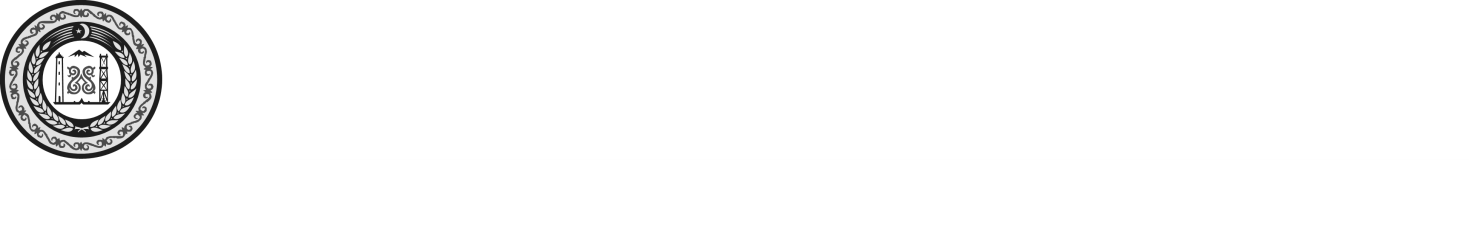 АДМИНИСТРАЦИЯ НАУРСКОГО МУНИЦИПАЛЬНОГО РАЙОНА ЧЕЧЕНСКОЙ РЕСПУБЛИКИ(АДМИНИСТРАЦИЯ НАУРСКОГО МУНИЦИПАЛЬНОГО РАЙОНА)НОХЧИЙН РЕСПУБЛИКАННЕВРАН МУНИЦИПАЛЬНИ КIОШТАН АДМИНИСТРАЦИ(НЕВРАН МУНИЦИПАЛЬНИ КIОШТАН АДМИНИСТРАЦИ)ПОСТАНОВЛЕНИЕст. НаурскаяОб утверждении методики прогнозированияналоговых и неналоговых доходов бюджетаНаурского муниципального района В соответствии со статьей 160.1 Бюджетного кодекса Российской Федерации, Постановлением Правительства Российской Федерации от 23 июня  2016 года № 574 "Об общих требованиях к  методике прогнозирования поступлений доходов в бюджеты бюджетной системы Российской Федерации" ПОСТАНОВЛЯЕТ:1. Утвердить методику прогнозирования налоговых и неналоговых доходов бюджета Наурского муниципального района.2. Признать утратившим силу постановление администрации Наурского  муниципального района от 30.12.2011 г. № 32 "Об утверждении методики формирования  доходов бюджета Наурского муниципального района "3. Опубликовать настоящее постановление на официальном сайте администрации Наурского муниципального района в информационно-телекоммуникационной сети "Интернет".4. Контроль за исполнением настоящего постановления возложить на первого заместителя главы администрации Наурского муниципального района В.Х. Умалатова.5. Настоящее постановление вступает в силу со дня его официального опубликования.Глава Администрации                                                                 М.А. Бухадиев Исп. Джамалдинова З.Г.Тел. 871432-22-50ПРИЛОЖЕНИЕк постановлению администрации Наурского муниципального района Чеченской Республики№        от «      »                2022г.Методика прогнозирования налоговых и неналоговых доходов в бюджет Наурского  муниципального района (далее – Методика) разработана в соответствии с действующим бюджетным законодательством, применяется в целях определения прогноза налоговых и неналоговых доходов бюджета Наурского муниципального района.Прогнозирование налоговых и неналоговых доходов бюджета Наурского муниципального района  производится по следующим источникам доходов:НАЛОГОВЫЕ ДОХОДЫ1.  Налог на доходы физических лицНалог на доходы физических лиц (за исключением налога на доходы физических лиц в виде фиксированных авансовых платежей с доходов, полученных физическими лицами, являющимися иностранными гражданами, осуществляющими трудовую деятельность по найму на основании патента в соответствии со статьей 227.1 Налогового кодекса Российской Федерации)рассчитывается по формуле: НДФЛп  = НДФЛуоп  * К1, гдеНДФЛуоп – усредненная оценка поступлений рассчитанная исходя из динамики поступлений налога в течении пяти лет, предшествующих текущему году; К1 – коэффициент ожидаемого роста поступлений в очередном финансовом году; Прогноз по налогу на доходы физических лиц может быть скорректирован с учетом данных администратора указанного платежа и прогноза ожидаемого поступления налога в текущем финансовом году.  2. Налог на доходы физических лиц в виде фиксированных авансовых платежей с доходов, полученных физическими лицами, являющимися иностранными гражданами, осуществляющими трудовую деятельность по найму на основании патента в соответствии со статьей 227.1 Налогового кодекса Российской Федерации рассчитывается по формуле: НДФЛп = НДФЛуоп * К1, гдеНДФЛуоп – усредненная оценка поступлений по налогу на доходы физических лиц в виде фиксированных авансовых платежей с доходов, полученных физическими лицами, являющимися иностранными гражданами, осуществляющими трудовую деятельность по найму у физических лиц на основании патента в соответствии со статьей 227.1 НК РФ, рассчитанная исходя из динамики поступлений налога в течении пяти лет, предшествующих текущему году; К1 – коэффициент ожидаемого роста поступлений в очередном финансовом году. Прогноз по налогу может быть скорректирован с учетом данных администратора указанного платежа.3. Налог, взимаемый в связи с применением упрощенной системы налогообложения. Объем поступлений налога, взимаемого с налогоплательщиков, выбравших в качестве объекта налогообложения доходы рассчитывается по формуле: УСНд = УСНдуоп * К2, гдеУСНдуоп – усредненная оценка поступлений налога, взимаемого с налогоплательщиков, выбравших в качестве объекта налогообложения доходы, рассчитанная исходя из динамики поступлений налога в течении пяти лет, предшествующих текущему году; К2 - коэффициент ожидаемого роста поступлений в очередном финансовом году.Объем поступлений налога, взимаемого с налогоплательщиков, выбравших в качестве объекта налогообложения доходы, уменьшенные на величину расходов, определяется по формуле: УСНр = УСНруоп *  К2, гдеУСНруоп - усредненная оценка поступлений налога, взимаемого с налогоплательщиков, выбравших в качестве объекта налогообложения доходы, уменьшенные на величину расходов, рассчитанная исходя из динамики поступлений налога в течении пяти лет, предшествующих текущему году; К2 - коэффициент ожидаемого роста поступлений в очередном финансовом году. Прогноз по налогу, взимаемому в связи с применением упрощенной системы налогообложения, может быть скорректирован с учетом данных администратора указанного платежа. 4.  Единый сельскохозяйственный налогОбъем поступлений по единому сельскохозяйственному налогу рассчитывается по формуле: ЕСХНп = ЕХСНуоп * К3, гдеЕХСНуоп – усредненная оценка поступлений по данному налогу,  рассчитанная исходя из динамики поступлений налога в течении пяти лет, предшествующих текущему году; К3 – коэффициент ожидаемого роста поступлений в очередном финансовом году. Прогноз по налогу может быть скорректирован с учетом данных администратора указанного платежа.5. Налог, взимаемый в связи с применением патентной системы налогообложения. Объем поступлений по налогу, взимаемому в связи с применением патентной системы налогообложения, рассчитывается по формуле: ПСп =ПСуоп * К4, гдеПСуоп – усредненная оценка поступлений налога, взимаемого в связи с применением патентной системы налогообложения, рассчитанная исходя из динамики поступлений налога в течении пяти лет, предшествующих текущему году; К4 – коэффициент ожидаемого роста поступлений в очередном финансовом году; Прогноз по налогу может быть скорректирован с учетом данных администратора указанного платежа. 6. Налог на имущество физических лицОбъем поступлений по налогу на имущество физических лиц рассчитывается по формуле: Нимфл = Нимфлнач  * К5 * Ксоб, гдеНимфлнач – сумма налога, начисленная к уплате (отчет форма            № 5МН); К5 – коэффициент ожидаемого роста начислений в очередном финансовом году; Ксоб – коэффициент собираемости налога на имущество физических лиц за отчетный год; Прогноз по налогу может быть скорректирован с учетом данных администратора указанного платежа.7.  Земельный налогЗемельный налог прогнозируется в соответствии с главой 31 «Земельный налог» Налогового кодекса Российской Федерации исходя из налоговой базы, определяемой как кадастровая стоимость земельных участков, признаваемых объектом налогообложения (с учетом налоговых льгот), и ставок, устанавливаемых нормативными правовыми актами представительных органов муниципальных образований.Расчет налога производится методом прямого расчета по следующей формуле:Пзн = Дзннач * К6 * Ксоб, гдеДзннач – сумма налога, подлежащая уплате в бюджет в соответствии с отчётом по ф. № 5-МН; К6 – коэффициент ожидаемого роста начислений в очередном финансовом году; Ксоб - коэффициент собираемости земельного налога за отчетный год. Прогноз по налогу может быть скорректирован с учетом данных администратора указанного платежа.8. Государственная пошлинаОбъем поступлений государственной пошлины на очередной финансовый рассчитывается по формуле: Дпош = Дпошуоп * КД * К7, гдеДпошуоп – усредненная оценка поступлений государственной пошлины, рассчитанная исходя из динамики поступлений налога в течении пяти лет, предшествующих текущему году; К7 – коэффициент ожидаемого роста поступлений в очередном финансовом году; НЕНАЛОГОВЫЕ ДОХОДЫ 1. Доходы от использования имущества, находящегося в государственной и муниципальной собственности. Поступление доходов планируется на основании  данных отдела имущественных и земельных отношений Администрации Наурского муниципального района. Источником данных о сдаваемых в аренду площади и ставке арендной платы являются договора, заключённые (планируемые к заключению) с арендаторами.2. Доходы от продажи материальных и нематериальных активовПоступление доходов планируется на основании  данных отдела имущественных и земельных отношений Администрации Наурского муниципального района. 3.Штрафы, санкции, возмещение ущерба Поступление платежей в бюджет по штрафам, санкциям, возмещению ущерба прогнозируется на уровне ожидаемого поступления доходов в текущем финансовом  году. При получении в расчетах отрицательного значения прогноз поступления штрафов принимается равным нулю.  №